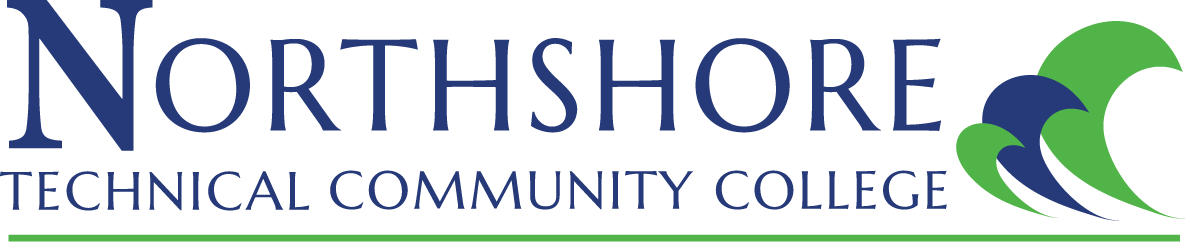 COURSE:   HNUR 2991 - SPECIAL PROJECTS ICRN:  CREDIT HOURS (Lecture/Lab/Total): 1/0/1CONTACT HOUR (Lecture/Lab/Total): 30/0/30INSTRUCTOR INFORMATIONName:  Email:  Phone: Office:  Office Hours: Class Location: COURSE DESCRIPTION:  The course is designed to prepare the practical nursing students for the NCLEX-PN exam. The course will provide the student with an overall review of material taught within the program, and it will assist the student in developing constructive test taking skills and strategies in order to successfully complete their licensure examination.PREREQUISITES:  Concurrent enrollment in, or successful completion of, HNUR 2410 – Practical Nursing III, HNUR 2411 – Practical Nursing III Clinical, and HNUR 2813 – PN Leadership.LEARNING OUTCOMES:  Upon successful completion of this Comprehensive Live Review course, with a minimum of 80% accuracy, the student will:1.	The student will complete the NCLEX-PN registration process.2.	The student will review and practice test taking strategies.3.	The student will identify client need categories as defined by the NCLEX-PN test plan including:    		Safe and Effective Care Environment    		Health Promotion and Maintenance    		Psychosocial Integrity    		Physiological Integrity5.	The student will attend and complete and fully participate in a 3 day Comprehensive and Interactive 	Live Review which has a 96% predictive for outcomes of the NCLEX exam.6. 	The student will participate in a capstone project throughout the semester with the completion occurring in Special Projects.7. 	Students will complete 50% of a NCLEX preparation program with 50% available to continue after graduation. Program will indicate to student when an ability to pass NCLEX has been achieved.ASSESSMENT MEASURES:  Completion of ATI Capstone assignments, completion of 50% of Virtual ATI, participation and attendance in the ATI Live Review, and comprehensive predictor exam. TEXTBOOK/S:  ATI Book set provided previous semesters, ATI textbooks and templates are also available online at no charge.SUPPLIES AND EQUIPMENT:ATItesting.com is used within the course to enhance learning. Weekly assignments will be given within the ATI platform; therefore, it is imperative that you have continued access. Ensure you have a login and password and contact the instructor immediately if access is unattainable. See the PN Handbook for clinical supplies and uniforms.ATTENDANCE POLICY:  Class attendance is the responsibility of the student.  All students must be officially enrolled in any course that they attend.  It is expected that students attend all classes and be on time.  If an absence occurs, it is the responsibility of the student for making up examinations, obtaining lecture notes, and otherwise compensating for what may have been missed.  Students who stop attending class and do not officially drop, withdraw, or resign from the college may receive a grade of “F” for all coursework missed.  Absences affect performance in this course and do not reflect well on participation.  No student may substitute the attendance of another student. Online students must be actively participating in online courses to be considered making progress.  Hybrid students must attend face-to-face meetings as well as complete online assignments.Students should frequently check Canvas (Learning Management System) for notifications and updates to the course. Students are expected to use the online resources provided by NTCC to:  1. Track course assignments and progress  2. Discuss topics and issues with fellow students  3. Turn in assignments, quizzes, and tests 4. Check for any updates, changes or alterations to the course  5. Access all course materials to include presentations, assignments, quizzes, and tests. GRADING REQUIREMENTS:  Grades will be weighted as follows:
GRADING SCALE:There are 4 major components to the grade in this course as follows:Exam (Predictor Exam score) =  10% of overall grade (see attached Rubric for scoring the Predictor exam and correlating to a letter grade)The following grading scale is used to determine Comprehensive Predictor grade: see the attached rubric to    reach the following score:73.3% - 100% = 94-100 A69.9% - 73.2% = 88-93 B65.5% - 68.7% = 80-87 C     62.7% - 65.4% = 70-79 D     60% - 62.6% = 60-69 FBelow 60% is an Automatic Zero for the exam grade since it shows "no effort" on taking the Comprehensive Predictor exam. Student will receive an exam grade of "0" who demonstrates no effort on the proctor assessment.Participation in Capstone and Remediation of all ATI subjects = 30% of overall grade (Grades recorded by ATI Capstone Instructor) 200 Points Possible50% Completion of NCLEX self-paced NCLEX preparation course=30% 200 Points possibleParticipation in the 3-day Live ATI Review --- 30%Attendance and participation of each student will be evaluated by the nursing faculty in attendance at the live review with input from the review course instructor (see attached Rubric for scoring attendance and participation of the 3-day Live ATI Review Attendance and participation of each student will be evaluated by the nursing faculty in attendance at the live review with input from the review course instructor (see attached Rubric for scoring attendance and participation of the 3-day Live ATI Review.Attendance all day with active participation and on time throughout the day = 94-100%.Grade will drop 5 points for each 5 minutes late, greater than 20 minutes, grade is a 75%. This includes morning, breaks, and returning from lunch.Lack of participation, excessive use of phone, lack of supplies, not taking notes, disruptive behavior, failing to return to class promptly from bathroom breaks, etc result in loss of points.ACADEMIC INTEGRITY AND CONDUCT:  Students are expected to maintain the highest standards of academic integrity.  Behavior that violates these standards is not acceptable.  Plagiarism, cheating, and other forms of academic dishonesty are prohibited and are subject to disciplinary actions established in the Student Code of Conduct.  The instructor reserves the right to assign a grade of “F” on any type of assignment or examination based on evidence that the student has violated the Student Code of Conduct.STUDENT BEHAVIOR/CLASSROOM DECORUM:  Students are encouraged to discuss, inquire, and express during class.  Classroom behavior that interferes with either the instructor’s ability to conduct the class or the ability of students to benefit from the instruction is not acceptable.  Students are required to turn off all cell phones or similar electronic devices (or place them on silent mode) before coming into the classroom.  The instructor reserves the right to assign no credit for work on that day if a student talks or texts on a cell phone or similar electronic device.  The classroom is not a place for children, and students are not to bring their family members into the classroom.  DISABILITY CODE:  If you are a qualified student with a disability seeking accommodations under the Americans with Disabilities Act, you are required to self-identify with the Student Affairs.  No accommodations are granted without documentation authorized from Students Affairs.  WITHDRAWAL POLICY:  The last day to withdraw from a course or resign from the college is December 1, 2021.  If you intend to withdraw from the course or resign from the college, you must initiate the action by logging into LoLA.  The instructor will not withdraw you automatically.  COMMUNICATION POLICY:  My.NorthshoreCollege.Edu is the official student email communication within Northshore Technical Community College.  Therefore, the College has the right to send communications to students via their College email address and the right to expect that those communications will be received and read in a timely fashion.   Every student is assigned a My.NorthshoreCollege.Edu.  Students can redirect their College email address to an outside email provider.  However, the College is not responsible for handling outside email providers, and redirecting their College email address does not absolve a student from their responsibilities associated with communication sent to their official College email address.  Students will email ATI Instructors and Special Projects instructor for any issue related ATI assignments. Students are expected to provide a reliable email to the ATI instructor and check email several times a day.COPYRIGHT POLICY:  Unless a student has obtained permission from the copyright holder, it is a violation of Copyright Law to print or photocopy chapters from a textbook that the student did not purchase. If the course requires the use of an electronic textbook, a student must look for a statement that allows for photocopying and/or printing of the eTextbook.NETIQUETTE POLICY: This term is used to describe accepted, proper behavior on the Internet. Remember the following when communicating online (messages, discussion board, etc.): Never post profanity, racist, or sexist messages Be respectful of fellow students and instructors Never insult any person or their message content Never plagiarize or publish intellectual property Do not use text messaging abbreviations or slang Do not type in all CAPS (this is considered online yelling) Paste ATI Capstone and ATI Virtual schedule here.